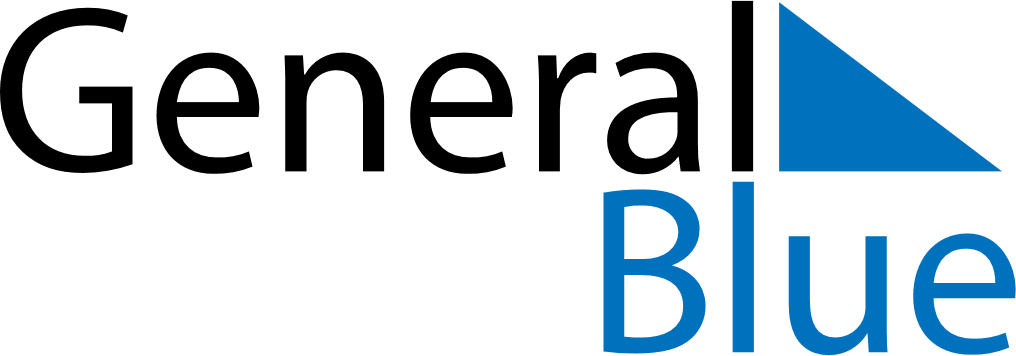 August 2024August 2024August 2024August 2024August 2024August 2024Rockville, Minnesota, United StatesRockville, Minnesota, United StatesRockville, Minnesota, United StatesRockville, Minnesota, United StatesRockville, Minnesota, United StatesRockville, Minnesota, United StatesSunday Monday Tuesday Wednesday Thursday Friday Saturday 1 2 3 Sunrise: 6:01 AM Sunset: 8:45 PM Daylight: 14 hours and 44 minutes. Sunrise: 6:02 AM Sunset: 8:44 PM Daylight: 14 hours and 41 minutes. Sunrise: 6:03 AM Sunset: 8:43 PM Daylight: 14 hours and 39 minutes. 4 5 6 7 8 9 10 Sunrise: 6:05 AM Sunset: 8:41 PM Daylight: 14 hours and 36 minutes. Sunrise: 6:06 AM Sunset: 8:40 PM Daylight: 14 hours and 34 minutes. Sunrise: 6:07 AM Sunset: 8:39 PM Daylight: 14 hours and 31 minutes. Sunrise: 6:08 AM Sunset: 8:37 PM Daylight: 14 hours and 29 minutes. Sunrise: 6:09 AM Sunset: 8:36 PM Daylight: 14 hours and 26 minutes. Sunrise: 6:10 AM Sunset: 8:34 PM Daylight: 14 hours and 23 minutes. Sunrise: 6:12 AM Sunset: 8:33 PM Daylight: 14 hours and 21 minutes. 11 12 13 14 15 16 17 Sunrise: 6:13 AM Sunset: 8:31 PM Daylight: 14 hours and 18 minutes. Sunrise: 6:14 AM Sunset: 8:30 PM Daylight: 14 hours and 15 minutes. Sunrise: 6:15 AM Sunset: 8:28 PM Daylight: 14 hours and 12 minutes. Sunrise: 6:17 AM Sunset: 8:27 PM Daylight: 14 hours and 10 minutes. Sunrise: 6:18 AM Sunset: 8:25 PM Daylight: 14 hours and 7 minutes. Sunrise: 6:19 AM Sunset: 8:23 PM Daylight: 14 hours and 4 minutes. Sunrise: 6:20 AM Sunset: 8:22 PM Daylight: 14 hours and 1 minute. 18 19 20 21 22 23 24 Sunrise: 6:21 AM Sunset: 8:20 PM Daylight: 13 hours and 58 minutes. Sunrise: 6:23 AM Sunset: 8:18 PM Daylight: 13 hours and 55 minutes. Sunrise: 6:24 AM Sunset: 8:17 PM Daylight: 13 hours and 52 minutes. Sunrise: 6:25 AM Sunset: 8:15 PM Daylight: 13 hours and 49 minutes. Sunrise: 6:26 AM Sunset: 8:13 PM Daylight: 13 hours and 47 minutes. Sunrise: 6:27 AM Sunset: 8:12 PM Daylight: 13 hours and 44 minutes. Sunrise: 6:29 AM Sunset: 8:10 PM Daylight: 13 hours and 41 minutes. 25 26 27 28 29 30 31 Sunrise: 6:30 AM Sunset: 8:08 PM Daylight: 13 hours and 38 minutes. Sunrise: 6:31 AM Sunset: 8:06 PM Daylight: 13 hours and 35 minutes. Sunrise: 6:32 AM Sunset: 8:04 PM Daylight: 13 hours and 32 minutes. Sunrise: 6:34 AM Sunset: 8:03 PM Daylight: 13 hours and 29 minutes. Sunrise: 6:35 AM Sunset: 8:01 PM Daylight: 13 hours and 26 minutes. Sunrise: 6:36 AM Sunset: 7:59 PM Daylight: 13 hours and 23 minutes. Sunrise: 6:37 AM Sunset: 7:57 PM Daylight: 13 hours and 19 minutes. 